O’clock and half past times: write the time for each clock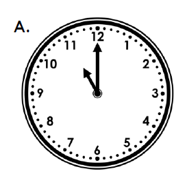 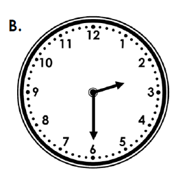 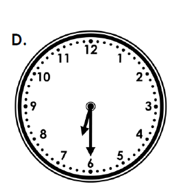 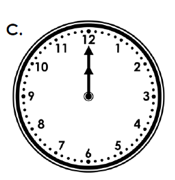 Draw the missing hands on the clocks so that they show the correct time that is written underneath.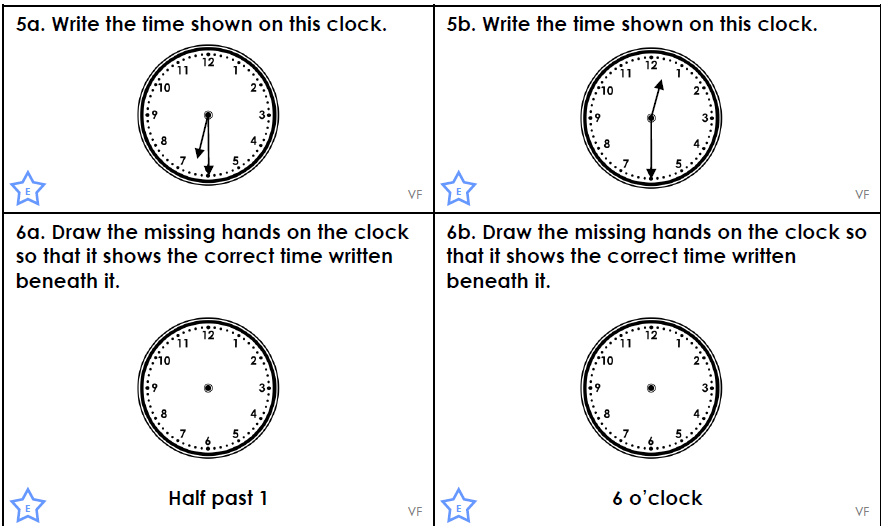 Half past 2 					     Half past 8